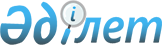 Об установлении квоты рабочих мест для инвалидов
					
			Утративший силу
			
			
		
					Постановление акимата Сарысуского района Жамбылской области от 28 марта 2017 года № 60. Зарегистрировано Департаментом юстиции Жамбылской области 21 апреля 2017 года № 3399. Утратило силу постановлением акимата Сарысуского района Жамбылской области от 31 октября 2017 года № 200
      Сноска. Утратило силу постановлением акимата Сарысуского района Жамбылской области от 31.10.2017 № 200 (вводится в действие по истечении 10 календарных дней после дня его первого официального опубликования).

      Примечание РЦПИ.

      В тексте документа сохранена пунктуация и орфография оригинала.
      В соответствии со статьей 31 Закона Республики Казахстан от 23 января 2001 года "О местном государственном управлении и самоуправлении в Республике Казахстан", статьями 9, 27 Закона Республики Казахстан от 6 апреля 2016 года "О занятости населения" акимат Сарысуского района ПОСТАНОВЛЯЕТ:
      1. Установить квоту рабочих мест для инвалидов в размере от двух до четырех процентов от численности рабочих мест без учета рабочих мест на тяжелых работах, работах с вредными, опасными условиями труда согласно приложению к данному постановлению.
      2. Коммунальному государственному учреждению "Центр занятости населения отдела занятости и социальных программ акимата Сарысуского района" обеспечить организацию квотирования рабочих мест для инвалидов.
      3. Контроль за исполнением настоящего постановления возложить на заместителя акима района Асанову Д.
      4. Настоящее постановление вступает в силу со дня государственной регистрации в органах юстиции и вводится в действие по истечении десяти календарных дней после дня его первого официального опубликования. Перечень организаций в которых установлена квота рабочих мест для инвалидов
					© 2012. РГП на ПХВ «Институт законодательства и правовой информации Республики Казахстан» Министерства юстиции Республики Казахстан
				
      Аким района

Б. Нарбаев
Приложение к постановлению
акимата Сарысуского района
 от 28 марта 2017 году №60
№ п/п
Наименование организации
Списочная численность работников на начало года (человек)
Размер квоты (процент от списочной численности работников)
Установленная квота без учета рабочих мест на тяжелых работах, работах с вредными, опасными условиями труда (человек)
1
2
3
4
5
1.
Коммунальное государственное предприятие на праве хозяйственного ведения "Жанатас-Су-Жылу" отдела жилищно-коммунального хозяйства, пассажирского транспорта и автомобильных дорог акимата Сарысуского района"
50
2%
1
2.
Коммунальное государственное учреждение "Школа - гимназия имени Ш. Уалиханова отдела образования акимата Сарысуского района"
161
3%
5
3.
Коммунальное государственное учреждение "Школа - гимназия имени М. Ауэзова отдела образования акимата Сарысуского района
199
3%
6
4.
Коммунальное государственное учреждение "Средняя школа имени С. Сейфуллина отдела образования акимата Сарысуского района"
84
2%
2
5.
Коммунальное государственное учреждение "Централизованная библиотечная система отдела культуры и развития языков акимата Сарысуского района"
113
3%
3
Итого
607
17